Уроки мужества, посвященные  Дню начала контрнаступления Красной Армии против немецко-фашистских войск в битве под Москвой в 1941г. в МКОУ «Зиранинская СОШ».       В целях патриотического воспитания детей в МКОУ  «Зиранинская СОШ» проведены уроки мужества, посвященные Дню начала контрнаступления Красной Армии против немецко-фашистских войск в битве под Москвой в 1941г. Уроки мужества 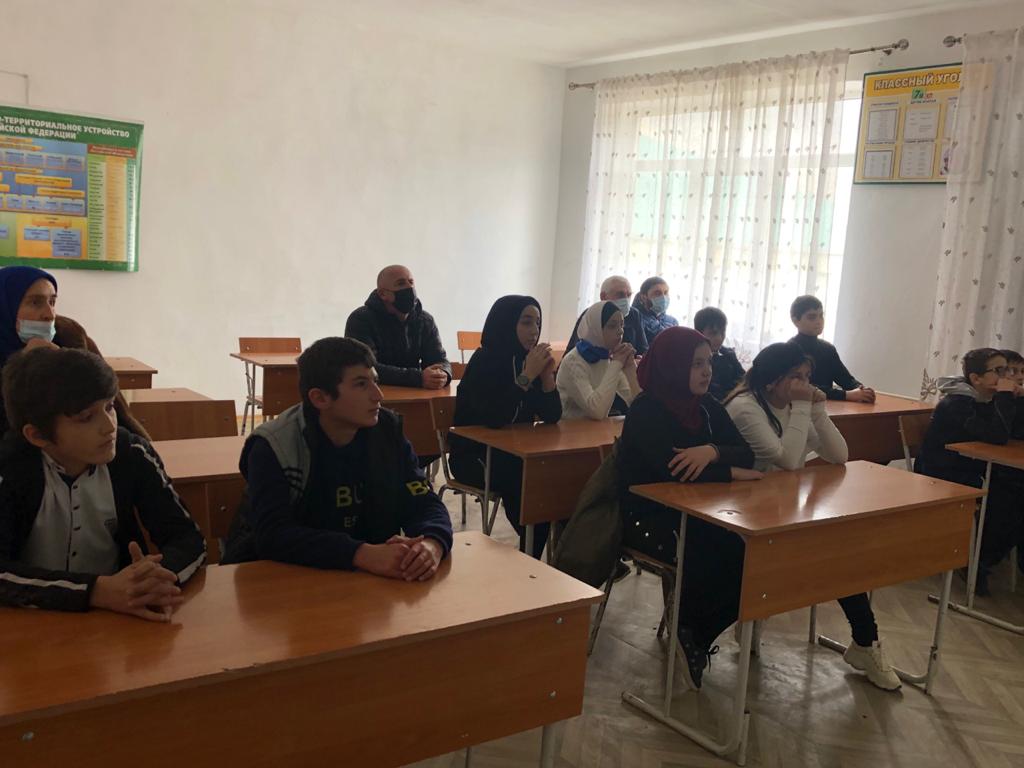 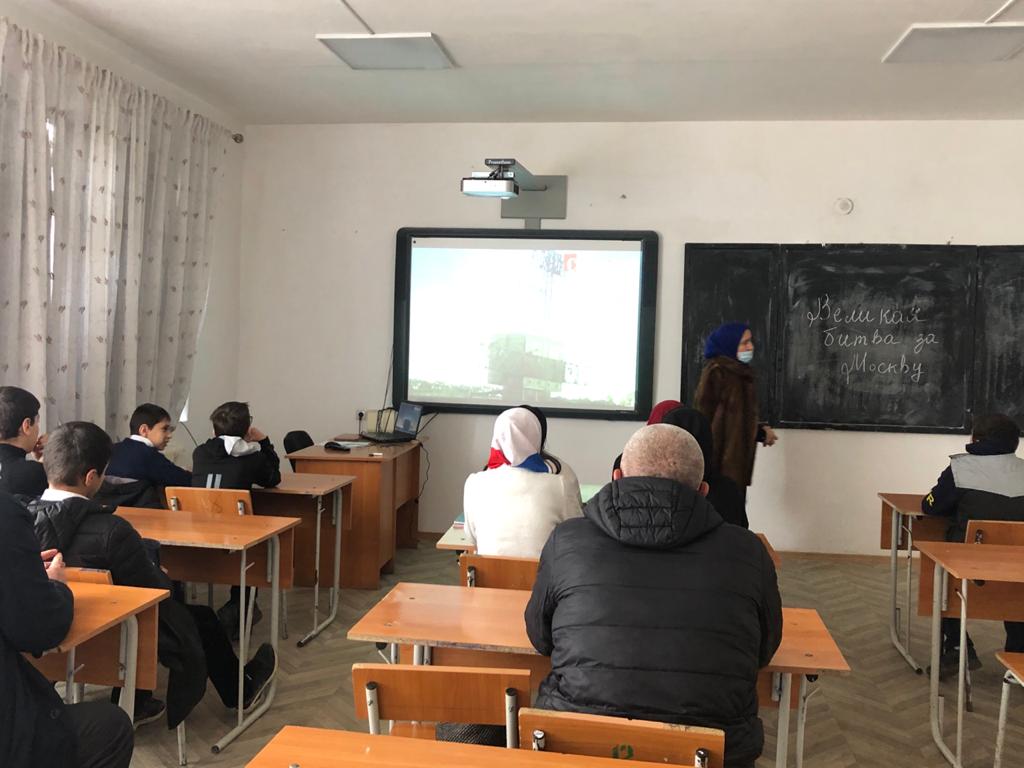 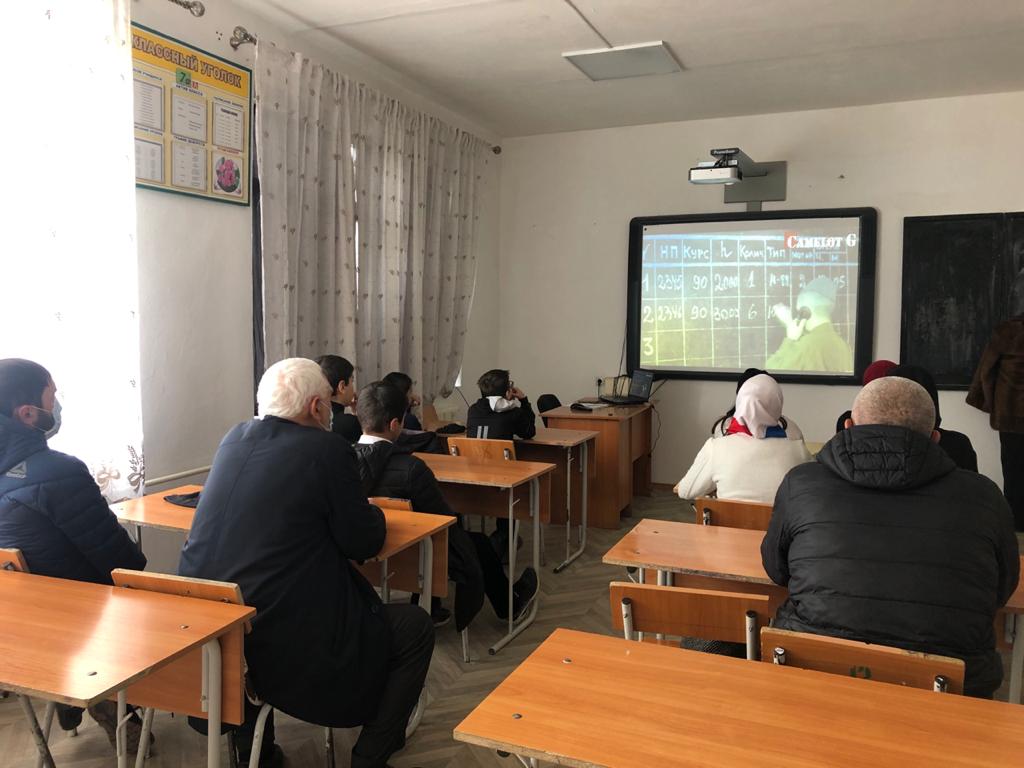 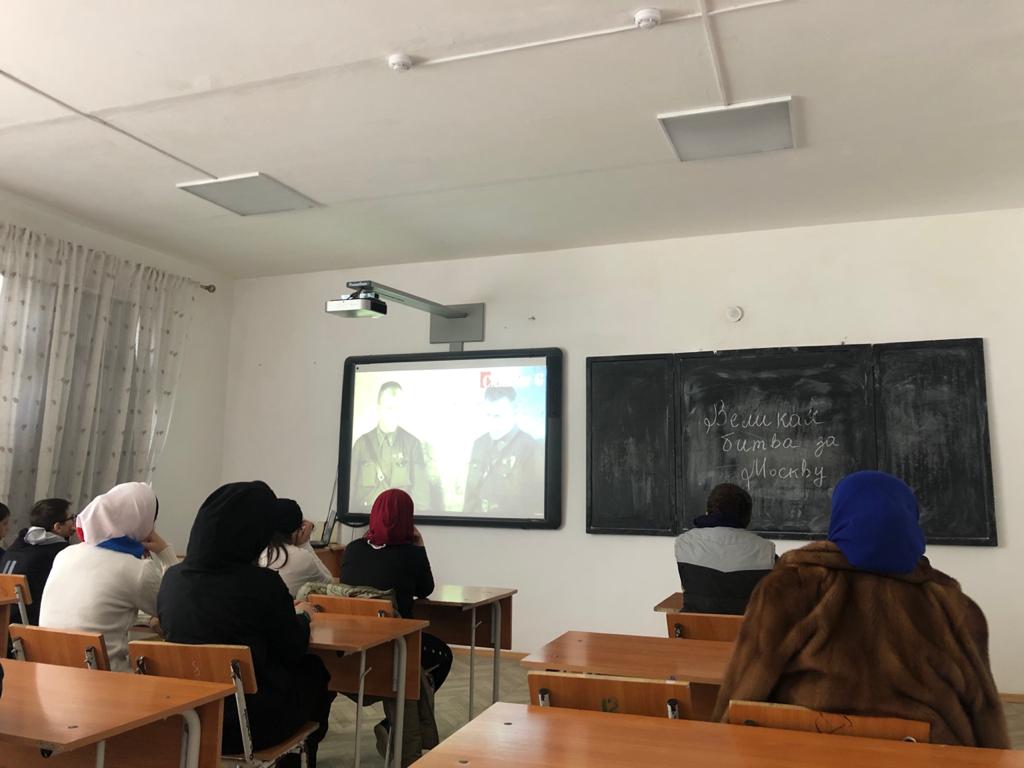 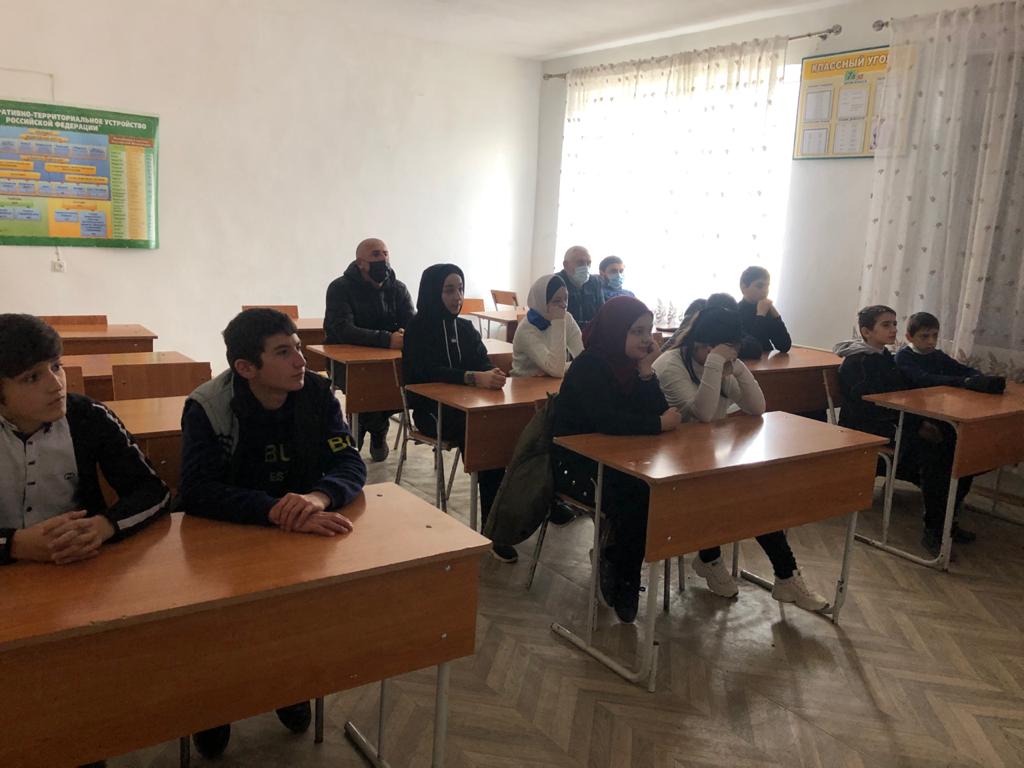 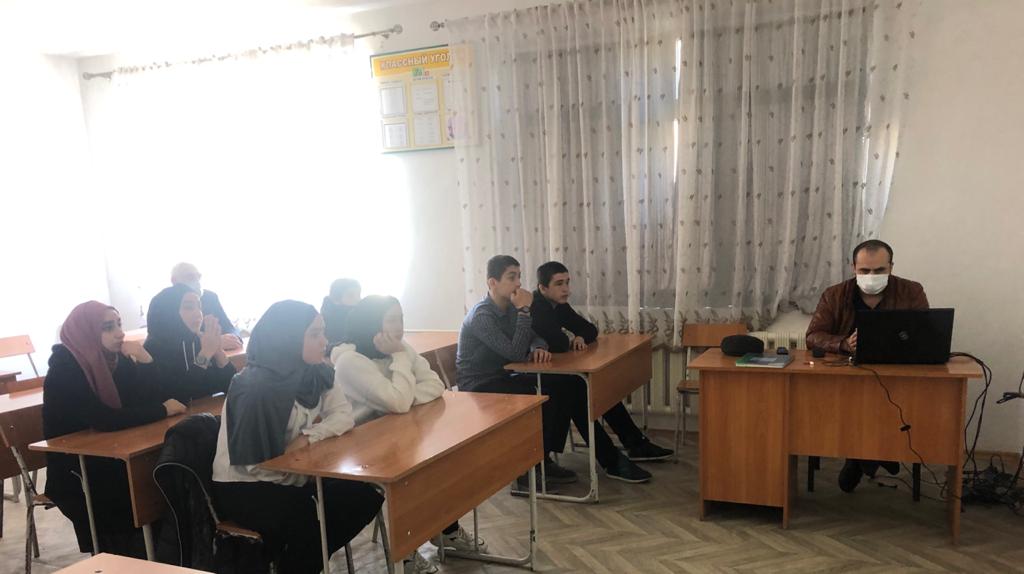 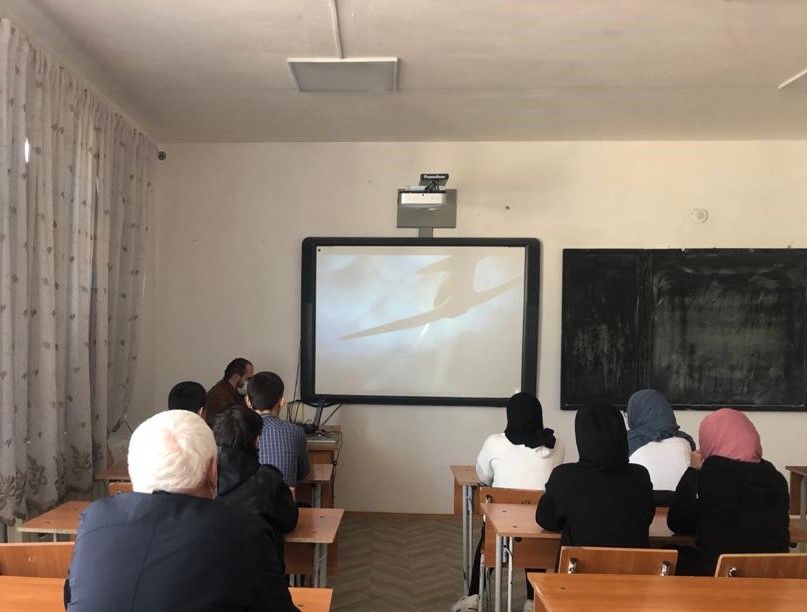 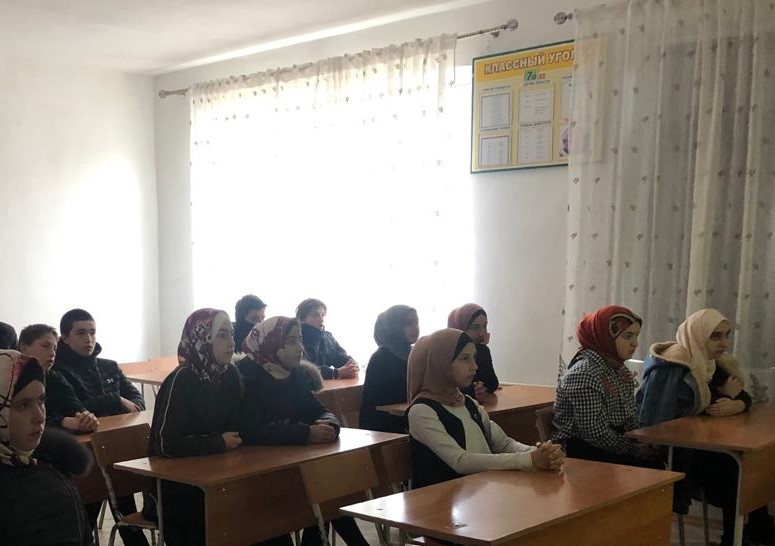 Зам. директора по ВР_______________Устаров М.У.